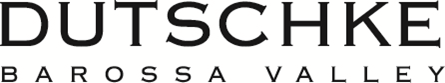 26 Gods Hill Road, Lyndoch SA 5351T/08 8524 5485E/theshed@dutschkewines.com 26 Gods Hill Road, Lyndoch SA 5351T/08 8524 5485E/theshed@dutschkewines.com 26 Gods Hill Road, Lyndoch SA 5351T/08 8524 5485E/theshed@dutschkewines.com NameEmail AddressJoin mailing list?Y / NY / NY / NY / NContact Phone NumberDelivery AddressDelivery Instructions(if not at home to receive)CURRENT RELEASES      CURRENT RELEASES      PRICEQTYTOTAL2020 Spare Parts Blend2020 Spare Parts Blend$20  ($120/6pk)$2017 Uncle Shiraz Cabernet Merlot   Special 6pk price!2017 Uncle Shiraz Cabernet Merlot   Special 6pk price!$28  ($168 $120/6pk)$2018 Jackson Cabernet Shiraz2018 Jackson Cabernet Shiraz$35  ($420/dozen)$2018 GHR (Gods Hill Rd) Neighbours Shiraz2018 GHR (Gods Hill Rd) Neighbours Shiraz$32  ($384/dozen)$2018 St. Jakobi Shiraz     2018 St. Jakobi Shiraz     $45  ($540/dozen)$2018 Oscar Semmler Shiraz2018 Oscar Semmler Shiraz$75  ($450/6pk)$2018 Circa Centum Shiraz2018 Circa Centum Shiraz$130 ($780/6pk)$SPECIAL MIXED PACKS AND DOZENSSPECIAL MIXED PACKS AND DOZENS2017 St. Jakobi Shiraz Dozen2017 St. Jakobi Shiraz Dozen$540   $400$2017 Mixed 6pk (2 x 17 Uncle, 2 x 17 St Jaks, 2 x 17 Oscar)2017 Mixed 6pk (2 x 17 Uncle, 2 x 17 St Jaks, 2 x 17 Oscar)$296   $217 (incl freight)$2017 Mixed Doz (4 x 17 Uncle, 4 x 17 St Jaks, 4 x 17 Oscar)2017 Mixed Doz (4 x 17 Uncle, 4 x 17 St Jaks, 4 x 17 Oscar)$592   $400$FORTIFIEDSFORTIFIEDSOld Codger TawnyOld Codger Tawny$25  ($300/dozen)$Bourbon Barrel Tawny 12+ Year Old (500ml)Bourbon Barrel Tawny 12+ Year Old (500ml)$40  ($240/6pk)$The Tawny 22-Year-Old (500ml)The Tawny 22-Year-Old (500ml)$60  ($360/6pk)$Liquid Amber Topaque 10-Year-Old (500ml)Liquid Amber Topaque 10-Year-Old (500ml)$40  ($240/6pk)$Pedro Ximénez 12+ Year Old (500ml) Pedro Ximénez 12+ Year Old (500ml) $40  ($240/6pk)$The Muscat 10-Year-Old (500ml)The Muscat 10-Year-Old (500ml)$40  ($240/6pk)$Sun-Dried Shiraz (375ml)Sun-Dried Shiraz (375ml)$35  ($210/6pk)$My Dad Has Purple Hands kid’s bookMy Dad Has Purple Hands kid’s book$20 each$ Complimentary freight on all orders over $300 across Australia, otherwise: Complimentary freight on all orders over $300 across Australia, otherwise: Complimentary freight on all orders over $300 across Australia, otherwise: Subtotal$CAPITAL CITIES/METRO  SA - $5  VIC - $15  ACT/NSW/QLD/WA/TAS- $20 COUNTRY       SA $15      VIC/NSW/QLD - $30      WA/TAS/NT - $40CAPITAL CITIES/METRO  SA - $5  VIC - $15  ACT/NSW/QLD/WA/TAS- $20 COUNTRY       SA $15      VIC/NSW/QLD - $30      WA/TAS/NT - $40CAPITAL CITIES/METRO  SA - $5  VIC - $15  ACT/NSW/QLD/WA/TAS- $20 COUNTRY       SA $15      VIC/NSW/QLD - $30      WA/TAS/NT - $40Freight$TotalTotalTotalTotal$